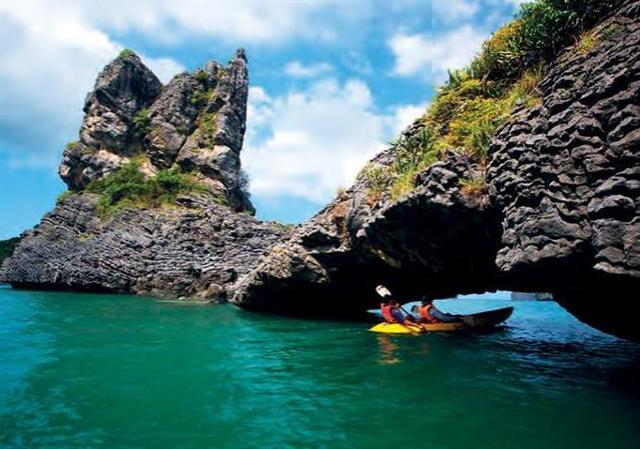 Kayaking at Angthong National Marine ParkSet duration 10hours every day.
2,190 baht per person included lunch, equipment, and round trip transfer07:30 a.m. Pick up from hotel.08:30 a.m.  Depart from Big Budda pier to the Angthong National Marinr Park.09:30 a.m.  Arrive Marine Park and kayaking at Koh Samsao,Koh Tai Plas , or Koh Vow 
( depens on the weather condition )11:00 a.m.  See wonderful Emerald Sea or Talay Nai 12:30 a.m.  Go to Koh Wau Ta Lap, having lunch together.01:30 p.m.  Kayaking and spend your time on the beautiful white sand beach.03:30 p.m.  Depart from Marine Park.04:30 p.m.  Arrival Koh Samui and transfer to hotel.*PRICE AND ITINERARY ARE SUBJECT TO CHANGE WITHOUT PRIOR NOTICE*